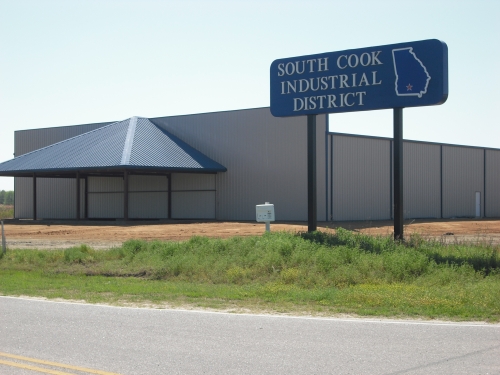 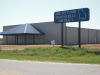 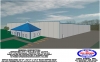 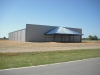 Contact:Lisa S. Collins, CEcD, EDFPDirector of Economic DevelopmentP O Box 800Adel, GA  31620tel. 229.896.2575	cell 229.308.3785email:  lisacollins@cookcountyedc.com Adel / Cook County Spec BuildingNew construction in South Cook Industrial Park on US 41 South Sits on 7.5 acres with an additional 10 acres for growth Building is expandable to 60,000 square feet Has an attached office of 1560 sq ft. Owner will build out to suit Prime location: building sits on corner lot in new 350 acre G.R.A.D. (Georgia Ready for Accelerated Development) Industrial Park Served by interchange exits 32 and 37 from Interstate I-75 3 miles from I-75 via exit 32 or exit 37In the city limits of the City of Adel with an ISO rating of 3Property DetailsTotal Square Feet:  18,000 sq. ft.Office Space:  1560 sq. ft.Year Built:  2009Lot Size:  7.5 acresAdditional InformationCity:  Adel	County:  CookHighway:  U.S. 41	Interstate:  I - 75Rail:  Norfolk SouthernAirport:  Adel-Cook County Airport (general aviation)Ceiling (Max.):  24 ft.Current  Zoning:  IndustrialWater:  City of Adel	Sewer:  City of AdelGas:  City of AdelElectricity:  GA Power - if over 900 KV, customer choiceTelecommunications:  City of Adel, Windstream